Reading Comprehension – 11.01.21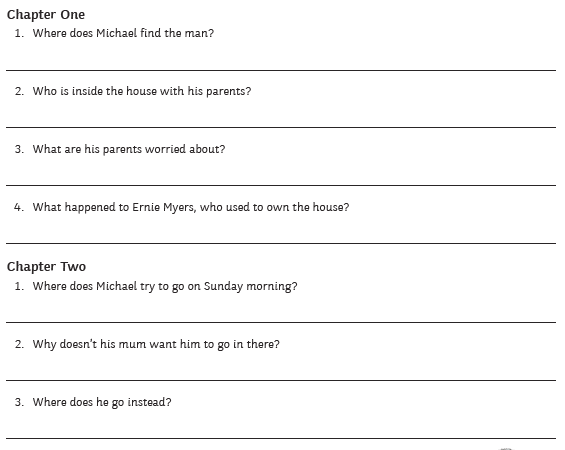 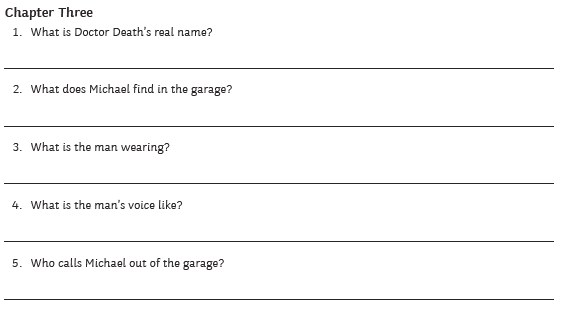 